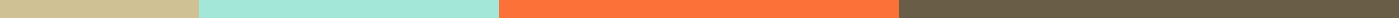 No Experience Resume For Students[Your Full Name]
[Your Address]
[City, State, Zip Code]
[Your Email Address]
[Your Phone Number]ObjectiveMotivated and enthusiastic student with a strong passion for [Your Field/Interest]. Eager to apply academic knowledge and gain practical experience. Excellent communicator and team player seeking an opportunity to contribute to [Company Name] as a [Position Name].Education[Your Degree]
[University/College Name], [City, State]
[Graduation Date]Relevant Coursework: [List relevant courses that apply to the job or field]GPA: [Your GPA, if impressive]SkillsCommunication: Articulate speaker and proficient writer, experienced in preparing presentations and reports.Teamwork and Collaboration: Participated in group projects, demonstrating strong collaboration and leadership skills.Technical Proficiency: Skilled in [Software Tools relevant to the job/field], with a keen ability to learn new technologies.Problem-Solving: Proven ability to assess challenges and consider various solutions before making decisions.Time Management: Successfully balanced academic workload and extracurricular activities.Extracurricular Activities[Activity or Organization Name]
[Position, if any], [Dates of Involvement]Briefly describe your responsibilities and any achievements.[Activity or Organization Name]
[Position, if any], [Dates of Involvement]Briefly describe your responsibilities and any achievements.Volunteer Experience[Organization Name], [City, State]
[Volunteer Position], [Dates of Volunteering]Detail the work you did and skills gained. Highlight any impact made through your involvement.Projects[Project Title]Description of the project, technologies used, and your role in the project's completion.Certifications[Certification Name], [Issuing Organization], [Date Obtained] (if relevant)Languages[Language], [Level of Proficiency]InterestsBriefly list interests that are relevant to the job or showcase transferable skills.